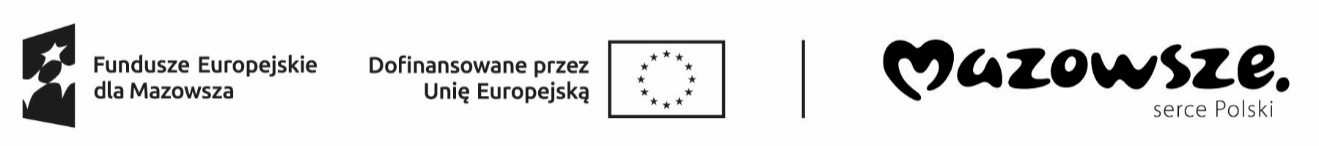 Załącznik nr 1do Kryteriów przyznawania przez  Powiatowy Urząd Pracy w Płocku zwrotu kosztów przejazdu
...............................................................                                                (imię i nazwisko)
...............................................................
(adres zamieszkania)
...............................................................                (PESEL)

Powiatowy Urząd Pracy w Płocku

Wniosek  dotyczący zwrotu kosztów przejazdu z miejsca zamieszkania do miejsca odbywania u pracodawcy stażu i powrotu 

Zgodnie z artykułem 45 ustęp 1 ustawy z dnia 20 kwietnia 2004 roku o promocji zatrudnienia i instytucjach rynku pracy, w związku z podjęciem w dniu ................................ odbywania u pracodawcy stażu, wnioskuję o przyznanie zwrotu kosztów przejazdu z miejsca zamieszkania do miejsca odbywania u pracodawcy stażu i powrotu.

Oświadczam, iż będę korzystał/a z:- środka transportu zbiorowego*,- własnego lub użyczonego środka transportu*.

Wymagane załączniki do wniosku:W przypadku przejazdów środkami transportu zbiorowego: informacja o cenie biletu miesięcznego i biletu jednorazowego na danej trasie, dogodnym środkiem transportu zbiorowego, z wyłączeniem strefy miejskiej; 

Świadomy/a odpowiedzialności karnej za składanie nieprawdziwych zeznań (artykuł 233 § 1 kodeks karny) oświadczam, że dane zawarte w niniejszym wniosku są zgodne z prawdą. Jednocześnie oświadczam, że znane mi są kryteria przyznawania przez Powiatowy Urząd Pracy w Płocku zwrotu kosztów przejazdu.

................................................................(data i podpis osoby wnioskującej)                                               
*niepotrzebne skreślićPouczenie:Zwrot kosztów przejazdu z miejsca zamieszkania do miejsca odbywania u pracodawcy stażu i powrotu przysługuje od miesiąca złożenia wniosku do końca okresu uczestnictwa w stażu.
Zwrot kosztów przejazdu z miejsca zamieszkania do miejsca odbywania u pracodawcy stażu i powrotu nie przysługuje osobom mieszkającym w miejscowości, w której podjęły staż.
W przypadku przejazdów środkami transportu zbiorowego zwrotowi podlega koszt biletu miesięcznego na trasie z miejscowości zamieszkania do miejscowości odbywania stażu. Nie zwraca się kosztów przejazdów w strefie miejskiej. Bilety jednorazowe będą przyjmowane tylko w przypadku trwania stażu przez niepełny miesiąc. Zwrot będzie dokonywany do wysokości ceny biletu miesięcznego w formie, w jakiej uprawnionemu wypłacane będzie stypendium z tytułu uczestnictwa w stażu.
W przypadku przejazdów środkami transportu zbiorowego zwrot kosztów przejazdu dokonywany będzie na podstawie comiesięcznych rozliczeń faktycznie poniesionych kosztów przejazdu z miejsca zamieszkania i powrotu do miejsca odbywania u pracodawcy stażu. Zwrot kosztów przejazdu dokonywany w oparciu o bilet miesięczny, w przypadku uczestnictwa w stażu przez niepełny miesiąc, naliczany będzie proporcjonalnie. 
W przypadku przejazdu własnym lub użyczonym środkiem transportu zwrot kosztów przejazdu dokonywany będzie przy uwzględnieniu ustalonej stawki za kilometr trasy. Długość trasy obliczana będzie przez Powiatowy Urząd Pracy w Płocku. Jako długość trasy z miejsca zamieszkania do miejsca odbywania stażu i powrotu przyjmuję się najkrótszą trasę wskazaną przez narzędzie do wyznaczania tras udostępnione w witrynie link do strony google maps. Kwotę miesięcznego zwrotu oblicza się jako iloczyn długości trasy wyrażonej w kilometrach z dokładnością do części dziesiętnych kilometra, stawki za jeden kilometr trasy oraz liczby dni faktycznego uczestnictwa w stażu w danym miesiącu określonej na podstawie listy obecności za ten miesiąc. Maksymalna kwota zwrotu kosztów przejazdu wynosi
700 zł.

Jako stawkę za jeden kilometr trasy przyjmuje się kwotę 0,55 zł.
W przypadku przejazdu własnym lub użyczonym środkiem transportu zwrot kosztów przejazdu dokonywany będzie na podstawie listy obecności w formie, w jakiej uprawnionemu wypłacane będzie stypendium z tytułu uczestnictwa w stażu. 